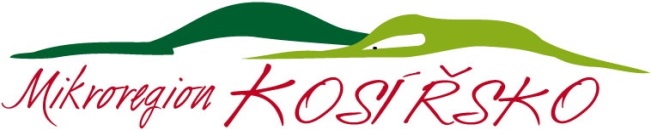 Obce  Mikroregionu KOSÍŘSKO             Drahanovice, Hněvotín, Luběnice, Lutín, Olšany u Prostějova, Slatinice, Slatinky,              Těšetice a Ústín		V Těšeticích dne 10. 10. 2016P  o  z  v  á  n  k  ana valnou hromadu Mikroregionu KOSÍŘSKO č. 6/2016 která se koná v pátek 21. 10. 2016 od 8.00 hodin na OÚ v TěšeticíchProgram:Zahájení, volba návrhové komise a jmenování ověřovatelů zápisuRozhledna na Velkém Kosíři – informace ke zpracování posudku ČVUT, provoz rozhledny VK a akce na rozhledně…..Rozpočtové opatření č. 4  Rozpočtu Mikroregionu KOSÍŘSKO na rok 2016Diskuse, usnesení a závěrRNDr. Milan Elfmark,v.r.					Hana Rozsypalová,v.r.místopředseda						            předsedkyněMikroregionu KOSÍŘSKO					Mikroregionu KOSÍŘSKO